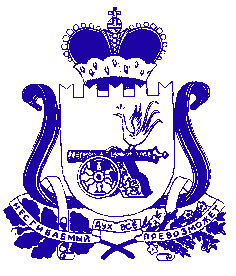 СОВЕТ ДЕПУТАТОВ ИГОРЕВСКОГО СЕЛЬСКОГО ПОСЕЛЕНИЯ ХОЛМ-ЖИРКОВСКОГО РАЙОНА СМОЛЕНСКОЙ ОБЛАСТИР Е Ш Е Н И Еот 13.12.2023г.                                   № 29О внесении изменения в решение
Совета депутатов Игоревского                               сельского поселения Холм– Жирковского района  Смоленской  области от 29.12.2012г.  №56 «Об установлении размеров должностных окладов и размеров дополнительных выплат муниципальным служащим органов местного самоуправления Игоревского сельского поселения Холм-Жирковского района Смоленской области»В соответствии с областным законом от 21.12.2017 № 151-з «О внесении изменения в статью 8 областного закона «О государственных должностях Смоленской области и о государственной гражданской службе Смоленской области», Постановлением Администрации Смоленской области  от 14.07.2023г. № 395 «О внесении изменений в постановление Администрации Смоленской области от 08.10.2014г. №691», Совет депутатов Игоревского сельского поселения Холм-Жирковского района Смоленской области РЕШИЛ:1. Внести в решение Совета депутатов Игоревского                              сельского поселения Холм-Жирковского района Смоленской области от 29.12.2012г. №56 «Об установлении размеров должностных окладов и размеров дополнительных выплат муниципальным служащим органов местного самоуправления Игоревского сельского поселения Холм-Жирковского района Смоленской области» (ред. от 27.10.2014г. №38, 27.12.2017г. №32, 22.10.2019г. №22, 12.10.2020г. №10, 04.10.2022г. № 15, от 17.07.2023г. № 17), следующее  изменение:- абзац 2 пункта 1 изложить в следующей редакции: «- размер должностного оклада согласно приложению №1. Размер должностного оклада устанавливается в процентах от базовой суммы, равной 18 473,90 рублей».2. Настоящее решение вступает в силу с 01.11.2023 года.Глава муниципального образования Игоревского сельского поселения Холм-Жирковского района Смоленской области                                                        Н.М. Анисимова                                              Приложение № 1к решению Совета депутатовИгоревского сельского поселения Холм-Жирковского района Смоленской областиот 29.12.2012г. №56 (в ред. от 27.10.2014 г. №38, от 27.12.2017г. №32, от 22.10.2019г. №22,  от 12.10.2020 г. №10, от  04.10.2022 г. №15, от 17.07.2023 г. № 16, от 17.07.2023г. № 17, от 13.12.2023г. №29)РАЗМЕРдолжностных окладов и размеров дополнительных выплат муниципальным служащим органов местного самоуправления Игоревского сельского поселения Холм-Жирковского района Смоленской областиНаименование должностиРазмер должностного оклада в соответствии с группой по оплате труда руб.Специалист I категории4 600,00